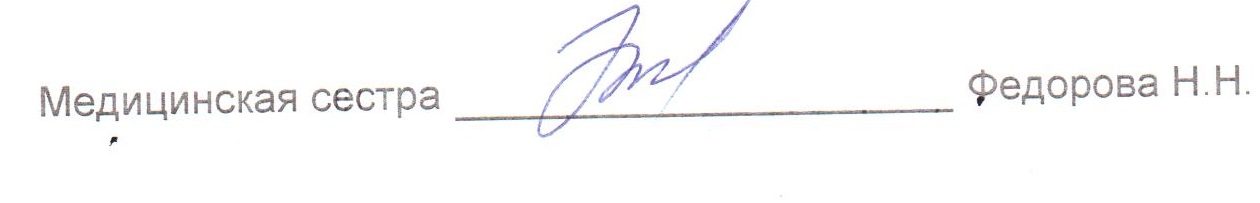 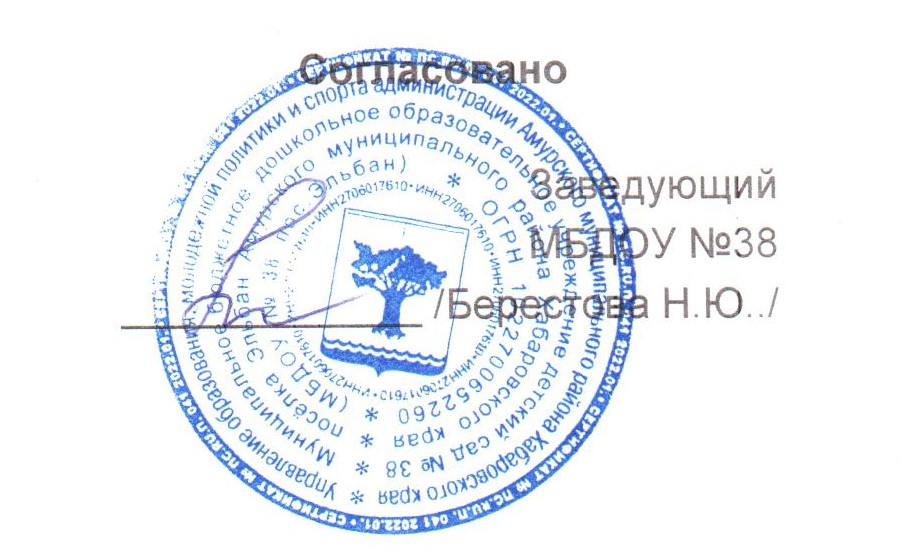 МЕНЮМЕНЮМЕНЮМЕНЮ17 апреля 2023 г.17 апреля 2023 г.17 апреля 2023 г.17 апреля 2023 г.17 апреля 2023 г.17 апреля 2023 г.17 апреля 2023 г.17 апреля 2023 г.17 апреля 2023 г.Ясли 12 часовЯсли 12 часовЯсли 12 часовЯсли 12 часовЯсли 12 часовЯсли 12 часовЯсли 12 часовЯсли 12 часовЯсли 12 часовЯсли 12 часовЯсли 12 часовЯсли 12 часовЯсли 12 часовЯсли 12 часовЯсли 12 часовСбор-
ник
рецеп-
турСбор-
ник
рецеп-
тур№
техн.
картыНаименование блюдаНаименование блюдаНаименование блюдаНаименование блюдаВыходВыходХимический составХимический составХимический составХимический составХимический составХимический составЭнерге-
тическая
ценность,
ккалВита-
мин
С, мгСбор-
ник
рецеп-
турСбор-
ник
рецеп-
тур№
техн.
картыНаименование блюдаНаименование блюдаНаименование блюдаНаименование блюдаВыходВыходБелки, гБелки, гЖиры, гЖиры, гЖиры, гУгле-
воды, гЭнерге-
тическая
ценность,
ккалВита-
мин
С, мгЗавтракЗавтракЗавтракЗавтракЗавтракЗавтракЗавтракЗавтракЗавтракЗавтракЗавтракЗавтракЗавтракЗавтракЗавтракЗавтракЗавтрак20082008189КАША МАННАЯ МОЛОЧНАЯ
ЖИДКАЯКАША МАННАЯ МОЛОЧНАЯ
ЖИДКАЯКАША МАННАЯ МОЛОЧНАЯ
ЖИДКАЯКАША МАННАЯ МОЛОЧНАЯ
ЖИДКАЯ1501504,54,56,26,26,221,71610,520122012396КОФЕЙНЫЙ НАПИТОК С МОЛОКОМ
СГУЩЕННЫМКОФЕЙНЫЙ НАПИТОК С МОЛОКОМ
СГУЩЕННЫМКОФЕЙНЫЙ НАПИТОК С МОЛОКОМ
СГУЩЕННЫМКОФЕЙНЫЙ НАПИТОК С МОЛОКОМ
СГУЩЕННЫМ1501502,12,12,32,32,316,1940,120082008ХЛЕБ ПШЕНИЧНЫЙХЛЕБ ПШЕНИЧНЫЙХЛЕБ ПШЕНИЧНЫЙХЛЕБ ПШЕНИЧНЫЙ30302,22,20,20,20,214,66902008200813МАСЛО (ПОРЦИЯМИ)МАСЛО (ПОРЦИЯМИ)МАСЛО (ПОРЦИЯМИ)МАСЛО (ПОРЦИЯМИ)554,14,14,1370ИтогоИтогоИтогоИтогоИтогоИтогоИтого3353358,88,812,812,812,852,43610,6II ЗавтракII ЗавтракII ЗавтракII ЗавтракII ЗавтракII ЗавтракII ЗавтракII ЗавтракII ЗавтракII ЗавтракII ЗавтракII ЗавтракII ЗавтракII ЗавтракII ЗавтракII ЗавтракII Завтрак20082008442СОК ФРУКТОВЫЙСОК ФРУКТОВЫЙСОК ФРУКТОВЫЙСОК ФРУКТОВЫЙ1001000ИтогоИтогоИтогоИтогоИтогоИтогоИтого1001000ОбедОбедОбедОбедОбедОбедОбедОбедОбедОбедОбедОбедОбедОбедОбедОбедОбед2008200895СУП ИЗ ОВОЩЕЙСУП ИЗ ОВОЩЕЙСУП ИЗ ОВОЩЕЙСУП ИЗ ОВОЩЕЙ1501502,22,24,14,14,110,69210,120122012316РИС ПРИПУЩЕННЫЙРИС ПРИПУЩЕННЫЙРИС ПРИПУЩЕННЫЙРИС ПРИПУЩЕННЫЙ1101102,72,73,63,63,628,4127020122012286ТЕФТЕЛИ МЯСНЫЕ ПАРОВЫЕТЕФТЕЛИ МЯСНЫЕ ПАРОВЫЕТЕФТЕЛИ МЯСНЫЕ ПАРОВЫЕТЕФТЕЛИ МЯСНЫЕ ПАРОВЫЕ50507,47,416,216,216,27,82070,620122012357СОУС СМЕТАННЫЙ С ТОМАТОМ И
ЛУКОМСОУС СМЕТАННЫЙ С ТОМАТОМ И
ЛУКОМСОУС СМЕТАННЫЙ С ТОМАТОМ И
ЛУКОМСОУС СМЕТАННЫЙ С ТОМАТОМ И
ЛУКОМ20200,50,51,21,21,21,9220,620082008ХЛЕБ РЖАНО-ПШЕНИЧНЫЙХЛЕБ РЖАНО-ПШЕНИЧНЫЙХЛЕБ РЖАНО-ПШЕНИЧНЫЙХЛЕБ РЖАНО-ПШЕНИЧНЫЙ4040020082008402КОМПОТ ИЗ СМЕСИ СУХОФРУКТОВКОМПОТ ИЗ СМЕСИ СУХОФРУКТОВКОМПОТ ИЗ СМЕСИ СУХОФРУКТОВКОМПОТ ИЗ СМЕСИ СУХОФРУКТОВ15015010,7430ИтогоИтогоИтогоИтогоИтогоИтогоИтого52052012,812,825,125,125,159,449111,3ПолдникПолдникПолдникПолдникПолдникПолдникПолдникПолдникПолдникПолдникПолдникПолдникПолдникПолдникПолдникПолдникПолдник20082008434МОЛОКО КИПЯЧЕНОЕМОЛОКО КИПЯЧЕНОЕМОЛОКО КИПЯЧЕНОЕМОЛОКО КИПЯЧЕНОЕ1701704,84,85,25,25,27,8990,920082008ПЕЧЕНЬЕПЕЧЕНЬЕПЕЧЕНЬЕПЕЧЕНЬЕ30302,22,22,82,82,821,61010ИтогоИтогоИтогоИтогоИтогоИтогоИтого2002007788829,42000,9УжинУжинУжинУжинУжинУжинУжинУжинУжинУжинУжинУжинУжинУжинУжинУжинУжин20082008306ГОЛУБЦЫ ЛЕНИВЫЕГОЛУБЦЫ ЛЕНИВЫЕГОЛУБЦЫ ЛЕНИВЫЕГОЛУБЦЫ ЛЕНИВЫЕ16016011,611,626,626,626,613,322120,920082008371СОУС СМЕТАННЫЙСОУС СМЕТАННЫЙСОУС СМЕТАННЫЙСОУС СМЕТАННЫЙ20200,30,30,60,60,61,113020082008ХЛЕБ ПШЕНИЧНЫЙХЛЕБ ПШЕНИЧНЫЙХЛЕБ ПШЕНИЧНЫЙХЛЕБ ПШЕНИЧНЫЙ30302,22,20,20,20,214,669020082008410КИСЕЛЬ ИЗ ПОВИДЛАКИСЕЛЬ ИЗ ПОВИДЛАКИСЕЛЬ ИЗ ПОВИДЛАКИСЕЛЬ ИЗ ПОВИДЛА1501500,10,121,9880ИтогоИтогоИтогоИтогоИтогоИтогоИтого36036014,214,227,427,427,450,939120,9ВсегоВсегоВсегоВсегоВсегоВсегоВсегоВсегоВсего42,842,873,373,373,3192,1144333,7